Nota.- Para servicios ingresados de conformidad con NOM-208-SCFI- vigente solo se acepta la firma del representante legal.ANEXOS GENERALESLa presente solicitud debe ser elaborada por computadora, máquina de escribir o en su defecto letra de molde legible.Aquellos campos que no sean utilizados deben ser cubiertos con las letras N.A. (no aplica) o en su defecto con una línea horizontal.La presente solicitud debe ingresarse junto con toda la información requerida para la certificación.Es responsabilidad del cliente, consultar los procedimientos de evaluación de la conformidad publicados por la dependencia correspondiente para realizar los trámites de certificación de producto con MEXEN.La documentación que adjunte el cliente para fines de certificación debe presentarse en hoja membretada.Si la norma aplicable indica modalidades de certificación en su Procedimiento de Evaluación de la Conformidad, favor de indicar la modalidad de certificación que desea.Si la norma aplicable indica esquemas de certificación en su Procedimiento de Evaluación de la Conformidad, favor de indicar el esquema de certificación que desea.La fracción arancelaria es responsabilidad total del solicitante o titular del certificadoEl ingreso de la presente solicitud quedará sujeta a la vigencia del contrato de prestación de servicios de certificación (F-OC-P01-01) previamente firmado por ambas partes.De no efectuar el pago correspondiente al servicio no se asignará número de referencia.Al ingresar la presente solicitud el solicitante declara estar de acuerdo en cumplir todos los requisitos para la certificación.Si el presente formato presenta alguna alteración no será aceptado.El cliente declara bajo protesta de decir verdad, que toda la información ingresada es verídica, y que todos los anexos adjuntos corresponden con el (los) producto(s) requerido(s) en este formato, así mismo proveer muestras para el posterior seguimiento de certificación, de ser el caso.Datos para ser llenados por MEXENDatos para ser llenados por MEXENDatos para ser llenados por MEXENNo. de Referencia:       Fecha:                        No. de folio de pedido      Personal que ingresa:          Norma solicitada:      	  Norma solicitada:      	  Norma solicitada:      	  Norma solicitada:      	  Norma solicitada:      	  Norma solicitada:      	TIPO DE SERVICIO:TIPO DE SERVICIO:TIPO DE SERVICIO:TIPO DE SERVICIO:TIPO DE SERVICIO:TIPO DE SERVICIO: Certificación nueva: Renovación: Dictamen: Carta aduana:  Justificación Técnica:  Ampliación:     Modificación:  Agrupación o definición de familia:    Otro:  Especifique:       Agrupación o definición de familia:    Otro:  Especifique:       Agrupación o definición de familia:    Otro:  Especifique:       Agrupación o definición de familia:    Otro:  Especifique:       Agrupación o definición de familia:    Otro:  Especifique:       Agrupación o definición de familia:    Otro:  Especifique:      MODALIDADES Y ESQUEMAS DE CERTIFICACIÓNMODALIDADES Y ESQUEMAS DE CERTIFICACIÓNMODALIDADES Y ESQUEMAS DE CERTIFICACIÓNMODALIDADES Y ESQUEMAS DE CERTIFICACIÓNMODALIDADES Y ESQUEMAS DE CERTIFICACIÓNMODALIDADES Y ESQUEMAS DE CERTIFICACIÓNMODALIDADES Y ESQUEMAS DE CERTIFICACIÓNMODALIDADES Y ESQUEMAS DE CERTIFICACIÓNMODALIDADES Y ESQUEMAS DE CERTIFICACIÓNMODALIDADES Y ESQUEMAS DE CERTIFICACIÓNMODALIDADES Y ESQUEMAS DE CERTIFICACIÓNModalidad I Modalidad II Modalidad III Modalidad III Modalidad VI  Modalidad VI  Modalidad VII Modalidad VII Modalidad VIII Modalidad VIII Modalidad VIII Esquema I Esquema II Esquema III Esquema IV Esquema IV Esquema V Esquema V Esquema VI Esquema VI Esquema VII Esquema VIII DATOS DEL CLIENTEDATOS DEL CLIENTEDATOS DEL CLIENTEDATOS DEL CLIENTENombre, denominación o razón social: Nombre, denominación o razón social: Nombre, denominación o razón social:  R.F.C.: Domicilio fiscal (Calle/Número exterior e interior/Colonia o poblado/Alcaldía o Municipio/Código postal/Entidad federativa): Domicilio fiscal (Calle/Número exterior e interior/Colonia o poblado/Alcaldía o Municipio/Código postal/Entidad federativa): Domicilio fiscal (Calle/Número exterior e interior/Colonia o poblado/Alcaldía o Municipio/Código postal/Entidad federativa): Domicilio fiscal (Calle/Número exterior e interior/Colonia o poblado/Alcaldía o Municipio/Código postal/Entidad federativa): Representante legal:  Tel.:          Correo electrónico:       Correo electrónico:      Gestor autorizado o persona que realiza el trámite: Tel.:       Correo electrónico:       Correo electrónico:      NOM-208-SCFI-VIGENTENOM-208-SCFI-VIGENTENOM-208-SCFI-VIGENTENOM-208-SCFI-VIGENTEGiro de la empresa:                              Giro de la empresa:                              Nombre del fabricante o ensamblador final                          Nombre del fabricante o ensamblador final                          Página electrónica:                                Página electrónica:                                País de fabricación o ensamblado final:                País de fabricación o ensamblado final:                DATOS DEL REPRESENTANTE LEGALDATOS DEL REPRESENTANTE LEGALDATOS DEL REPRESENTANTE LEGALDATOS DEL REPRESENTANTE LEGALRFCCURP CURP CARGO QUE OCUPA EN LA EMPRESA DATOS DEL PRODUCTODATOS DEL PRODUCTODATOS DEL PRODUCTODATOS DEL PRODUCTODATOS DEL PRODUCTO  Categoría del Producto:   Nuevo  Reconstruido Usado Usado Fuera de especificaciones     Otro   Especifique        Nombre del producto:          Nombre del producto:          Nombre del producto:          Nombre del producto:          Nombre del producto:          Tipo:        Tipo:        Tipo:       Subtipo:       Subtipo:        Marca(s):           Marca(s):           Marca(s):           Marca(s):           Marca(s):           Modelo(s):                             Modelo(s):                             Modelo(s):                             Modelo(s):                             Modelo(s):                             País(es) de Origen:                                                                                                                                                                                   País(es) de Origen:                                                                                                                                                                                   País(es) de Origen:                                                                                                                                                                                   País(es) de Origen:                                                                                                                                                                                   País(es) de Origen:                                                                                                                                                                                   País(es) de Procedencia:                                                                                                                                           País(es) de Procedencia:                                                                                                                                           País(es) de Procedencia:                                                                                                                                           País(es) de Procedencia:                                                                                                                                           País(es) de Procedencia:                                                                                                                                           Fracción(es) arancelaria(s):        Fracción(es) arancelaria(s):        Fracción(es) arancelaria(s):        Fracción(es) arancelaria(s):        Fracción(es) arancelaria(s):        Aduana(s) por la(s) cual (es) será importado:               No. de serie (solo para lote o carta aduana):                                                                                                                                                                                                                                                                                                                                         Aduana(s) por la(s) cual (es) será importado:               No. de serie (solo para lote o carta aduana):                                                                                                                                                                                                                                                                                                                                         Aduana(s) por la(s) cual (es) será importado:               No. de serie (solo para lote o carta aduana):                                                                                                                                                                                                                                                                                                                                         Aduana(s) por la(s) cual (es) será importado:               No. de serie (solo para lote o carta aduana):                                                                                                                                                                                                                                                                                                                                         Aduana(s) por la(s) cual (es) será importado:               No. de serie (solo para lote o carta aduana):                                                                                                                                                                                                                                                                                                                                       DATOS DE LOCALIZACIÓN DEL PRODUCTO (Visitas de seguimiento y muestreo): DATOS DE LOCALIZACIÓN DEL PRODUCTO (Visitas de seguimiento y muestreo): DATOS DE LOCALIZACIÓN DEL PRODUCTO (Visitas de seguimiento y muestreo): Punto de venta         Fábrica        Bodega      Otro:      Punto de venta         Fábrica        Bodega      Otro:      Punto de venta         Fábrica        Bodega      Otro:      Nombre y/o Razón Social:      Nombre y/o Razón Social:      Nombre y/o Razón Social:      Domicilio (Calle/Número exterior e interior/Colonia o poblado/Delegación o Municipio/Código postal/Entidad federativa): Domicilio (Calle/Número exterior e interior/Colonia o poblado/Delegación o Municipio/Código postal/Entidad federativa): Domicilio (Calle/Número exterior e interior/Colonia o poblado/Delegación o Municipio/Código postal/Entidad federativa): Contacto:      Tel.:      Correo electrónico:      DATOS DEL INFORME DE LABORATORIO UTILIZADODATOS DEL INFORME DE LABORATORIO UTILIZADO Nombre del laboratorio:                                                                                                                                                                   Nombre del laboratorio:                                                                                                                                                                   No.  de informe (s):      Fecha de emisión del informe:       Modelo evaluado:      Signatario autorizado:      DATOS DE FACTURACIÓN (Llenar únicamente si no se va a facturar a la misma razón social)DATOS DE FACTURACIÓN (Llenar únicamente si no se va a facturar a la misma razón social) Razón social para facturar:                                                          RFC:                       Domicilio (Calle/Número exterior e interior/Colonia o poblado/ Alcaldía o Municipio/Código postal/Entidad federativa): Domicilio (Calle/Número exterior e interior/Colonia o poblado/ Alcaldía o Municipio/Código postal/Entidad federativa): DATOS ADICIONALESDATOS ADICIONALES En caso de comunicado relacionado con el servicio enviar a:    Gestor o persona que realiza el trámite 	   Representante legal   ¿Requiere su certificado impreso? Sí  No   ¿Cuántos duplicados?       Para recepción del certificado de conformidad de producto:      Gestor o persona que realiza el trámite 	   Representante legal   En caso de comunicado relacionado con el servicio enviar a:    Gestor o persona que realiza el trámite 	   Representante legal   ¿Requiere su certificado impreso? Sí  No   ¿Cuántos duplicados?       Para recepción del certificado de conformidad de producto:      Gestor o persona que realiza el trámite 	   Representante legal  DECLARACIÓN(ES) Y/O ACCESORIOSATENTAMENTENOMBRE Y FIRMAGestor o persona que realiza el trámite   / Representante legal                                         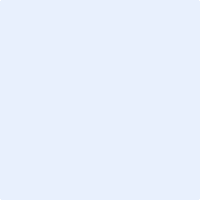 